Базовая  кафедра«Рыбоводно-продукционные исследования в   аквакультуре» в питомнике «Биосфера»в Лаишевском районе.10-00 – 12-00Пленарное заседание III Национальной научно-практической конференции «Состояние и пути развития аквакультуры в Российской Федерации в свете импортозамещения и обеспечения продовольственной безопасности страны». Обсуждение представленных докладов.12-00 – 13-00Пленарное заседание VII Национальной межвузовской научно-методической конференции «Переход на федеральные государственные образовательные стандарты. Лучшие практики рыбохозяйственного образования».13-00 – 14-00 Обед (в питомнике «Биосфера»)14-00 – 16-00 КРУГЛЫЙ СТОЛ «Профессиональные стандарты рыбохозяйственной отрасли Российской Федерации»(в питомнике «Биосфера»)10-00  Экскурсия на рыбохозяйственные объекты Татарстана.Экскурсия на рыбоводное хозяйство «Ушня» Пестречинского района, ООО «Рыбное место». Отъезд участников Пленума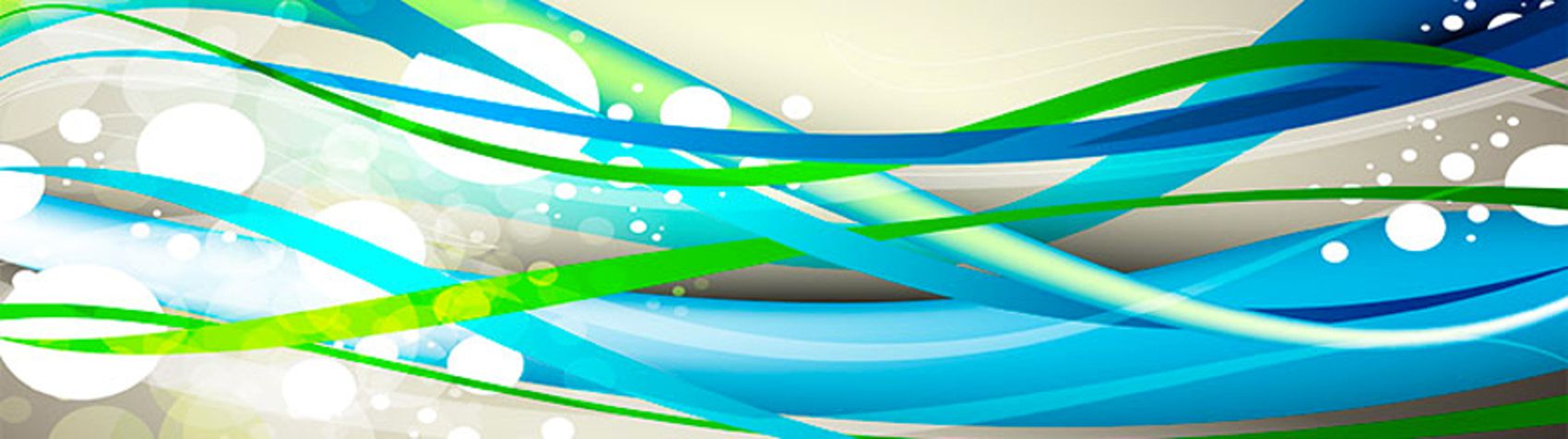 ФЕДЕРАЛЬНОЕ ГОСУДАРСТВЕННОЕ БЮДЖЕТНОЕ ОБРАЗОВАТЕЛЬНОЕ УЧРЕЖДЕНИЕ ВЫСШЕГО ОБРАЗОВАНИЯ «КАЛИНИНГРАДСКИЙ ГОСУДАРСТВЕННЫЙ ТЕХНИЧЕСКИЙ УНИВЕРСИТЕТ»ФЕДЕРАЛЬНОЕ ГОСУДАРСТВЕННОЕ БЮДЖЕТНОЕ ОБРАЗОВАТЕЛЬНОЕ УЧРЕЖДЕНИЕ ВЫСШЕГО ОБРАЗОВАНИЯ «КАЗАНСКИЙ ГОСУДАРСТВЕННЫЙ ЭНЕРГЕТИЧЕСКИЙ УНИВЕРСИТЕТ»ПЛЕНУМНАУЧНО-МЕТОДИЧЕСКОГО СОВЕТА ПО РЫБНОМУ ХОЗЯЙСТВУ ФЕДЕРАЛЬНОГО УЧЕБНО-МЕТОДИЧЕСКОГО ОБЪЕДИНЕНИЯ       В СИСТЕМЕ ВЫСШЕГО ОБРАЗОВАНИЯ  ПО УКРУПНЕННОЙ ГРУППЕ СПЕЦИАЛЬНОСТЕЙ И НАПРАВЛЕНИЙ ПОДГОТОВКИ35.00.00 СЕЛЬСКОЕ, ЛЕСНОЕ И РЫБНОЕ ХОЗЯЙСТВОИНАУЧНО-МЕТОДИЧЕСКОГО СОВЕТА ПО РЫБНОМУ ХОЗЯЙСТВУ ФЕДЕРАЛЬНОГО УЧЕБНО-МЕТОДИЧЕСКОГО ОБЪЕДИНЕНИЯ       В СИСТЕМЕ СРЕДНЕГО ПРОФЕССИОНАЛЬНОГО ОБРАЗОВАНИЯ  ПО УКРУПНЕННОЙ ГРУППЕ ПРОФЕССИЙ, СПЕЦИАЛЬНОСТЕЙ 35.00.00 СЕЛЬСКОЕ, ЛЕСНОЕ И РЫБНОЕ ХОЗЯЙСТВОVII НАЦИОНАЛЬНАЯ МЕЖВУЗОВСКАЯ   НАУЧНО-МЕТОДИЧЕСКАЯ КОНФЕРЕНЦИЯ«ПЕРЕХОД НА ФЕДЕРАЛЬНЫЕ ГОСУДАРСТВЕННЫЕ ОБРАЗОВАТЕЛЬНЫЕ СТАНДАРТЫ. ЛУЧШИЕ ПРАКТИКИ РЫБОХОЗЯЙСТВЕННОГО ОБРАЗОВАНИЯ»III НАЦИОНАЛЬНАЯНАУЧНО-ПРАКТИЧЕСКАЯ КОНФЕРЕНЦИЯ «СОСТОЯНИЕ И ПУТИ РАЗВИТИЯ АКВАКУЛЬТУРЫ В РОССИЙСКОЙ ФЕДЕРАЦИИ В СВЕТЕ ИМПОРТОЗАМЕЩЕНИЯ И ОБЕСПЕЧЕНИЯ ПРОДОВОЛЬСТВЕННОЙ БЕЗОПАСНОСТИ СТРАНЫ»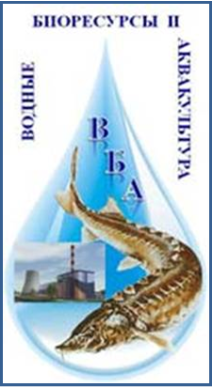 Место проведения Пленума:ФГБОУ ВО «Казанский государственный энергетический университет», 3-5 октября 2018 года. Адрес:420066, г. Казань, ул. Красносельская, 51.Проезд: до остановки «Энергетический университет» автобусами маршрутов 6,15,22,28,28а,29,35,35а,37,47,74,74а,75,89,98; троллейбусами 2,4,10.Станция метро «Козья слобода».ПРОГРАММА9-30 – 10-00 Регистрация участников 10-00 – 10-30, Д-223 (зал заседаний Ученого Совета). Торжественное открытие Пленума НМС РХ ФУМО ВО и СПО, научно-методической и научно-практической конференций.Приветствие ректора ФГБОУ ВО «КГЭУ» Э.Ю. Абдуллазянова.Приветствие председателя Пленума, ректора ФГБОУ ВО «КГТУ»В.А. Волкогона.Приветствие председателя федеральных УМО в системе высшего и среднего профессионального образования в области  «Сельское, лесное и рыбное хозяйство», директора Центра учебно-методического обеспечения подготовки кадров для АПК ФГБОУ ВО «РГАУ - МСХА»В.Е. Бердышева.Приветствие представителя Федерального агентства по рыболовству Российской Федерации. Приветствие Заместителя Премьер-министра Республики Татарстан - министра сельского хозяйства и продовольствия Республики Татарстан Ахметова М.Г.Вручение наград в связи с  30-летием НМС РХ ФУМО. 10-30 – 13-00 - Выступления:Сообщение председателя федеральных УМО в системе высшего и среднего профессионального образования в области  «Сельское, лесное и рыбное хозяйство», директора Центра учебно-методического обеспечения подготовки кадров для АПК ФГБОУ ВО «РГАУ - МСХА». Докл. В.Е. Бердышев.Отчет НМС РХ ФУМО ВОо деятельности в 2018 году и обсуждение плана работына 2019 год. Докл. Недоступ А.А.,  зам. председателя НМС РХ ФУМО ВО, Уманский С.А., директор центра по обеспечению деятельности НМС РХ ФУМО ВО. Отчет НМС РХ ФУМО СПО о деятельности в 2018 году и обсуждение плана работы на 2019 год.  Докл. Недоступ А.А.,зам. председателя НМС РХ ФУМО ВО, Орлов Е.К.,директор центра по обеспечению деятельности НМС РХ ФУМО СПО.13-00 – 14-00 Перерыв на обед14-00 – 16-00 Экскурсия по Казани, Казанскому Кремлю16-30 – 18-00 Работа в секцияхСекция НМС РХ ФУМО ВО, малый  залВыступления: О реализации требований ФГОС 3++ по рыбохозяйственным направлениям подготовки.Докл. Тылик К.В., Долин Г.М., председатели учебно-методических советов.О примерных основных образовательных программах ВОпо направлениям подготовки: 35.03.08 - Водные биоресурсы и аквакультура и 35.03.09 - Промышленное рыболовство уровня бакалавриата; 35.04.07 - Водные биоресурсы и аквакультура и 35.04.08 - Промышленное рыболовство уровня магистратуры.Докл.Тылик К.В., Долин Г.М, председатели учебно-методических советов.Об актуализации профстандартов.Докл. Тылик К.В., Долин Г.М., председатели учебно-методических советов.О повышении квалификации.Докл. Недоступ А.А., зам. председателя НМС РХ ФУМО ВО.Разное.Секция НМС РХ ФУМО СПО. Д-225Выступления:Об актуализации ФГОС СПО. Докл. Серпунин Г.Г., Агеева М.С., Орлов Е.К.,  председатели УМС СПО.О примерных основных образовательных программах СПО по специальностям: 35.02.09 - Ихтиология и рыбоводство; 35.02.10 - Обработка водных биоресурсов; 35.02.11 - Промышленное рыболовствоДокл. СерпунинГ.Г.,председатель УМС СПО по специальности Ихтиология и рыбоводство; Агеева М.С., председатель УМС СПО по специальности Обработка водных биоресурсов; Орлов Е.К., директор центра по обеспечению деятельности НМС РХ ФУМО СПО, председатель УМС СПО по специальности Промышленное рыболовство; Сазонов Е.Е., директор ФГБОУ «ЦУМК».О перечне профессий и специальностей среднего профессионального образования.  Отраслевая рамка квалификаций. Докл. Орлов Е.К., директор центра по обеспечению деятельности НМС РХ ФУМО СПО, председатель УМС СПО по специальности Промышленное рыболовство Обеспечение учебно-методической литературой образовательных программ СПО по специальностям по ФГОС СПО.Докл. Сазонов Е.Е., директор ФГБОУ «ЦУМК», Орлов Е.К.,директор центра по обеспечению деятельности НМС РХ ФУМО СПО. О повышении квалификации.Докл. Орлов Е.К., директор центра по обеспечению деятельности НМС РХ ФУМО СПО.Разное19.00 – Торжественный Ужин 